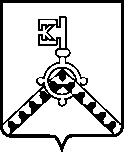 ДУМА КАЧКАНАРСКОГО ГОРОДСКОГО ОКРУГАседьмого созываРЕШЕНИЕО внесении изменений в  Условия размещения нестационарных торговых объектов на территории Качканарского городского округа и Порядок проведения аукциона на право заключения договора на размещение нестационарного торгового объектаВ  соответствии с Федеральным законом от 06.10.2003 № 131-ФЗ          «Об общих принципах организации  местного самоуправления в Российской Федерации,   рассмотрев протест прокуратуры города Качканар на решение Думы Качканарского городского округа от 09.12.2020 № 104 «Об утверждении Условий размещения нестационарных торговых объектов на территории Качканарского городского округа и Порядка проведения аукциона на право заключения договора на размещение нестационарного торгового объекта», в целях приведения в соответствие с действующим законодательством Условия размещения нестационарных торговых объектов на территории Качканарского городского округа и Порядка проведения аукциона на право заключения договора на размещение нестационарного торгового объекта, руководствуясь Уставом Качканарского городского округа,  Дума Качканарского городского округа РЕШИЛА:1. Внести в Условия размещения нестационарных торговых объектов на территории Качканарского городского округа и Порядок проведения аукциона на право заключения договора на размещение нестационарного торгового объекта, утвержденные решением Думы Качканарского городского округа от 09.12.2020 № 104,  следующие изменения: 1.1. исключить подпункт 2 пункта 23 главы 4 Условий размещения нестационарных торговых объектов на территории Качканарского городского округа;1.2. дополнить  главу 5 Условий  размещения нестационарных торговых объектов на территории Качканарского городского округа пунктом 30.1 следующего содержания: «30.1  Договор  прекращает действие со дня смерти хозяйствующего субъекта.  Условия настоящего пункта распространяют действие на договорные отношения с хозяйствующим субъектом, являющимся физическим лицом (индивидуальным предпринимателем).» 1.3. дополнить пункт 2 Порядка проведения аукциона на право заключения договора на размещение нестационарного торгового объекта, абзацем следующего содержания:«организатор аукциона – уполномоченный орган местного самоуправления, принявший решение о проведении аукциона.»2. Опубликовать настоящее решение в газете «Качканарское время», обнародовать на сайте Качканарского городского округа в сети «Интернет».3. Настоящее решение вступает в силу на следующий день после его опубликования. СОГЛАСОВАНИЕпроекта решения Думы Качканарского городского округаседьмого созываD000014Председатель Думыгородского округа_____________ Ю.Н. БячковГлава городского округа____________ А.А. Ярославцев«О внесении изменений  в  Условия размещения нестационарных торговых объектовна территории Качканарского городского округа  и Порядок проведения аукциона на право заключения договора на размещение нестационарного торгового объекта»Сроки и результаты согласованияСроки и результаты согласованияСроки и результаты согласованияДолжностьФамилия и инициалыДата поступления на согласованиеДатасогласованияЗамечания иподписьГлава Качканарского городского округаЯрославцев А.А.Первый заместитель главы  городского округаИглин И.Л.Заместитель главы городского округа по социальным вопросамБлинов П.А.Заместитель главы  городского округа по экономике и стратегическому развитиюКасимов К.Н.Начальник отдела по правовой работеи муниципальной службеАдминистрации городского округаВепрева О.Д.Начальник отдела по организационной работеАдминистрации Качканарского городского округаМ.Е. СиманенкоДокладчикАдамчук О.В. – председатель Комитета по имуществу Качканарского городского округа(подпись исполнителя, дата)инициалы, фамилия, должностьПостановление разослать:КУМИ – 3 экз.;СМИ – 1 экз.Перечень рассылки подтверждаю:Перечень рассылки подтверждаю:Проект решения размещён на сайте Администрации:Проект решения размещён на сайте Администрации:Соответствие электронного варианта печатному подтверждаю:Соответствие электронного варианта печатному подтверждаю:Текст решения для опубликования в СМИ  подтверждаю:Текст решения для опубликования в СМИ  подтверждаю:Копии выданы:Копии выданы:Опубликовано в местной печати:Опубликовано в местной печати: